                                              RECOMBINANT DNA TECHNOLOGYABSTRACTRecombinant DNA technology is a method depending on the realization of genetic recombination events artificially. It became possible to obtain any ordered gene or its product with this method. Before the production step, the ordered gene is derived from the original chromosome by an endonuclease enzyme and integrated into a vector as a plasmid or a phage. After, that this vector is transformed into a bacterium or a yeast. Then ordered gene or protein is produced in desired amounts by culturing these microorganisms. Recombinant DNA Technology is the name given to the process of customizing artificial DNA by combining DNA from various sources with various genetic components. Recombinant DNA technology has been widely used to improve strains. For example, in brewing yeast, it has been advantageous in the improvement in Fermentation.AuthorsG. Narmadha,II M.Sc. Microbiology,Department of Microbiology,Shrimati Indira Gandhi College.Vinodha,II M.Sc. Microbiology,Department of Microbiology,Shrimati Indira Gandhi College.K. Chitra Devi,Assistant Professor,Department of Microbiology,Shrimati Indira Gandhi College.INTRODUCTION: Recombinant DNA, also known as chimeric DNA, involves combining DNA molecules from different species in a laboratory setting and then introducing this hybrid DNA into a host cell, typically a bacterium. This process results in the creation of novel genetic combinations that have immense value in various fields, including science, medicine, agriculture, and manufacturing. Recombinant DNA technology, a subset of biotechnology, has experienced significant growth in recent years, enabling the production of essential proteins for dietary and medical purposes in a safe, cost-effective manner.Smith (1996) provided a comprehensive definition of genetic engineering, describing it as "the creation of new combinations of hereditary material by inserting nucleic acid molecules produced outside the cell, into viruses, bacterial plasmids, or other vectors, allowing their incorporation into a host organism where they do not naturally occur but can propagate." This definition encapsulates the essence of genetic engineering, which has become a powerful tool in addressing the increasing global demand for safe and affordable food and tackling widespread health issues.The global population is continuously expanding, leading to higher demands for nutritious and reasonably priced food. Simultaneously, various health problems, both communicable and non-communicable diseases like cardiovascular disease, cancer, diabetes, AIDS/HIV, tuberculosis, malaria, and others, contribute to millions of deaths annually. Modern technology has revolutionized the field of genetics, with molecular cloning and transformation offering faster and more reliable results compared to traditional agricultural and medical techniques.Genetic engineering, as opposed to conventional methods like breeding and traditional medicine, employs advanced approaches such as biolistic transformation and Agrobacterium-mediated transformation. These techniques allow the transfer of specific genes to the target organism, in contrast to traditional breeding, which introduces a large number of both specific and non-specific genes.A BRIEF HISTORY OF RDNA: The history of recombinant DNA (rDNA) technology dates back to several key milestones:1. Discovery of Plasmids (1959): In 1959, scientists discovered the presence of plasmids alongside chromosomal DNA in bacteria. Plasmids are small, circular pieces of DNA that can carry genes and can be transferred between bacteria, often carrying beneficial genes such as those conferring antibiotic resistance.2. Isolation of Restriction Endonucleases (early 1970s): In the early 1970s, researchers isolated special enzymes known as "restriction endonucleases." These enzymes act like molecular scissors and can cut the loops of plasmids at specific locations, allowing for precise DNA manipulation.3. Collaboration of Stanley Cohen and Herbert Boyer (1972): Stanley Cohen and Herbert Boyer, both of whom had experience with restriction endonucleases and plasmids, met at a conference in 1972. They decided to join forces and conduct experiments in the emerging field of genetic engineering.4. Key Experiment (1973): In a pivotal experiment in 1973, Cohen and Boyer successfully recombined two plasmids: pSC101, which contained a gene resistant to the antibiotic tetracycline, and pSC102, which contained a gene resistant to the antibiotic kanamycin. The result was a recombinant plasmid that, when incorporated into a host bacterium like E. coli, exhibited resistance to both antibiotics.5. Transfer of Frog Gene (1970s): Cohen and Boyer conducted another set of experiments in which they isolated a gene from cells of the African clawed frog Xenopus laevis. They used the same restriction enzyme, EcoRI, to open the pSC101 vector and then developed recombinant plasmid DNA using DNA ligase. When this recombinant plasmid DNA was introduced into E. coli, it led to the production of a new protein, the frog protein. This groundbreaking experiment demonstrated the possibility of transferring genes between very different organisms.These experiments conducted by Stanley Cohen and Herbert Boyer laid the foundation for modern DNA technology and recombinant DNA technology. Their work showcased the potential to manipulate DNA, insert foreign genes into bacteria, and produce proteins of interest, marking a pivotal moment in the history of biotechnology and genetic engineering. Their collaborative efforts paved the way for the development of a wide range of applications in science, medicine, agriculture, and industry.RDNA TECHNOLOGY OVERVIEW:Recombinant DNA technology encompasses several fundamental principles and steps. These include:1. Isolation or Synthesis of the Desired Gene:The gene of interest can be isolated from its natural location within an organism using in vitro biochemical methods.Alternatively, the gene can be synthesized artificially using a gene synthesizer or gene machine, allowing for the creation of custom DNA sequences.2. Insertion into Cloning Vectors:The isolated or synthesized gene is typically inserted into cloning vectors. These vectors can include plasmids, bacteriophage lambda, or other suitable carriers.This process generates chimeric DNA or recombinant DNA (rDNA), where the gene of interest is combined with the vector DNA.3. Introduction into Host Cells:The rDNA is introduced into host cells, such as bacteria, yeast, or mammalian cells, depending on the application.Once inside the host cell, the transferred gene can replicate and be passed down to subsequent generations of cells.4. Confirmation and Cloning:The presence of the transferred gene in host cells is confirmed using biochemical procedures and molecular tools.Once confirmed, a clone of the host cell containing the desired gene is created, allowing for the production of identical copies of the gene.This chapter on recombinant DNA technology delves into several critical concepts, includingMolecular tools of rDNA technologyCloning vectors (plasmids, bacteriophage-based vectors, phagemids, high-capacity vectors: cosmids, YAC, BAC, TA, animal viral vectors, shuttle vectors.Gene transfer methodsCloning strategiesFuture trends in rDNA Applications and limitations.Molecular tools:Molecular tools utilized in genetic engineering include a class of enzymes known as "molecular scissors" or "enzyme tools." These enzymes are essential for the precise cutting of DNA molecules into smaller fragments and the subsequent joining of DNA fragments. They were originally discovered in bacteria, where they serve a crucial role in defending against the introduction of foreign DNA, such as that from viruses, into the bacterial cell. These molecular tools are central to the field of genetic engineering, facilitating the manipulation and recombination of DNA sequences for various applications..Enzymes:Enzymes play a crucial role in genomic research, aiding in various molecular processes. Two important categories of enzymes used in this field are lyases and nucleases. Here's a breakdown of their roles and characteristics:Lyases:Lyases are enzymes that are instrumental in genomic research, particularly in opening cells to access DNA and other large molecules, which is essential for applications like drug testing. Different types of lyases are used to break down cell walls in various organisms:Lysozyme: Used to lyse bacterial cells by breaking down their cell walls.Cellulase: Employed to lyse plant cells by degrading cellulose, a major component of plant cell walls.Chitinase: Used to lyse fungal cells by breaking down chitin, a component of fungal cell walls.Dicers:Dicers are enzymes used to cut DNA molecules into smaller fragments from known regions. They are essential tools in processes like RNA interference (RNAi) and small RNA research.Exonucleases:Exonucleases are enzymes that remove nucleotides from the ends (either 5' or 3') of DNA molecules. They are found in both prokaryotes and eukaryotes. It's important to note that exonucleases do not cleave RNA molecules.Endonucleases:Endonucleases, on the other hand, are enzymes that cleave DNA from specific regions within the DNA molecule. Unlike exonucleases, endonucleases do not cleave the ends of the DNA; instead, they target and cut specific sequences within the DNA duplex, leaving both strands intact.These enzymes are valuable tools in genetic and genomic research, allowing scientists to manipulate and analyze DNA molecules for a wide range of applications, from studying gene function to genetic engineering and diagnostics.Restriction Enzyme:Restriction enzymes, often referred to as molecular scissors, were initially discovered in E. coli as part of the bacteria's defense mechanism against phage replication. These enzymes work by cleaving the DNA of invading phages (viruses), and to protect the host bacterial DNA from being digested, methyl groups are added.Bacteria possess a diverse array of restriction endonucleases that can cleave DNA at more than a hundred distinct recognition sites, each consisting of a specific sequence of four to eight base pairs. These enzymes cut the DNA by breaking two phosphodiester bonds, one in each strand of the double-stranded DNA, resulting in a 3' cut end with a free OH group and a 5' cut end with a phosphate group.Restriction Endonuclease:Restriction endonucleases are enzymes that cut the DNA duplex at specific recognition sites. They generate single-stranded overhangs, also known as sticky ends or cohesive ends, which can be joined together end-to-end using DNA ligases. This characteristic makes them invaluable tools in molecular biology and genetic engineering. The discovery of restriction endonucleases in bacteria is credited to Werner Arber in 1962. In 1978, Arber, along with Daniel Nathans and Hamilton Smith, was awarded the Nobel Prize for this groundbreaking discovery.These enzymes recognize specific base sequences at palindromic sites within the DNA duplex and cleave the strands at these points. They serve as a defense mechanism in bacteria against foreign DNA, such as that of phages.Types of Restriction Endonucleases:1. Type 1 Restriction Endonucleases: These enzymes are composed of three different subunits and require Mg2+ ions and S-adenyl-methionine for restriction. Type 1 REs cut DNA away from the recognition site.2. Type 2 Restriction Endonucleases: Type 2 REs are simpler in structure, made up of unrelated proteins. They rely on Mg2+ ions for restriction and cut DNA within the recognition site. Type 2 REs can produce either sticky ends or blunt ends, depending on the specific enzyme.3. Type 3 Restriction Endonucleases: Type 3 REs have an enzyme structure consisting of two different subunits (Ros and Mod units). They require Mg2+ ions and S-adenosine methionine for restriction. Type 3 REs recognize specific restriction sites but do not cleave at these sites.Nomenclature of Restriction Enzymes:Restriction enzymes are named following a specific nomenclature:- The first letter of the bacterium's genus name is written in italics.- The first two letters of the species name are also in italics.- The fourth letter of the enzyme's name corresponds to the first letter of the strain name.- The end of the name indicates the order in which the enzyme was isolated, written in Roman numerals.For example, EcoR1 follows this nomenclature, with "Eco" representing Escherichia coli, "R" indicating the strain, and "1" signifying the order of discovery.Examples for Type 2 RE:CLONING VECTORS	Cloning vectors are essential tools in molecular biology, enabling the transport and replication of DNA fragments within host cells. They serve as carriers for DNA fragments, allowing these fragments to be replicated. Expression vectors, on the other hand, are designed to not only carry DNA fragments but also facilitate the expression of foreign genes.Here are the key properties of a typical cloning vector:1.Self-Replication (ori Region): Cloning vectors must possess an origin of replication (ori region) that allows them to self-replicate within the host cell. This property ensures that the vector and its cargo DNA are replicated as the host cell divides.2. Selectable Marker: Cloning vectors should contain at least one selectable marker, such as an antibiotic-resistance gene. This marker allows researchers to easily identify and select cells that have taken up the vector and its inserted DNA. Cells that have not successfully incorporated the vector will not survive when exposed to the antibiotic.3. Limited Restriction Enzyme Sites: Cloning vectors should ideally have only one restriction enzyme site for each type of restriction enzyme (RE). This feature ensures that DNA fragments can be inserted into the vector at a specific location, preventing unwanted multiple insertions4. Compactness: Cloning vectors should be designed to be as compact as possible. This compactness facilitates ease of handling and manipulation in the laboratory.Expression vectors, while sharing some characteristics with cloning vectors, are specialized for gene expression. In addition to the properties mentioned above, expression vectors typically include regulatory elements such as promoters and terminators that control the transcription and translation of the foreign gene carried by the vector. These elements enable the host cell to produce the protein encoded by the foreign gene.Cloning vectors are essential tools for replicating DNA fragments within host cells, while expression vectors go a step further by allowing the expression of foreign genes within the host cell. Both types of vectors are designed with specific properties to facilitate their functions in molecular biology research.Vectors are of different types depending on the host. These are as follows: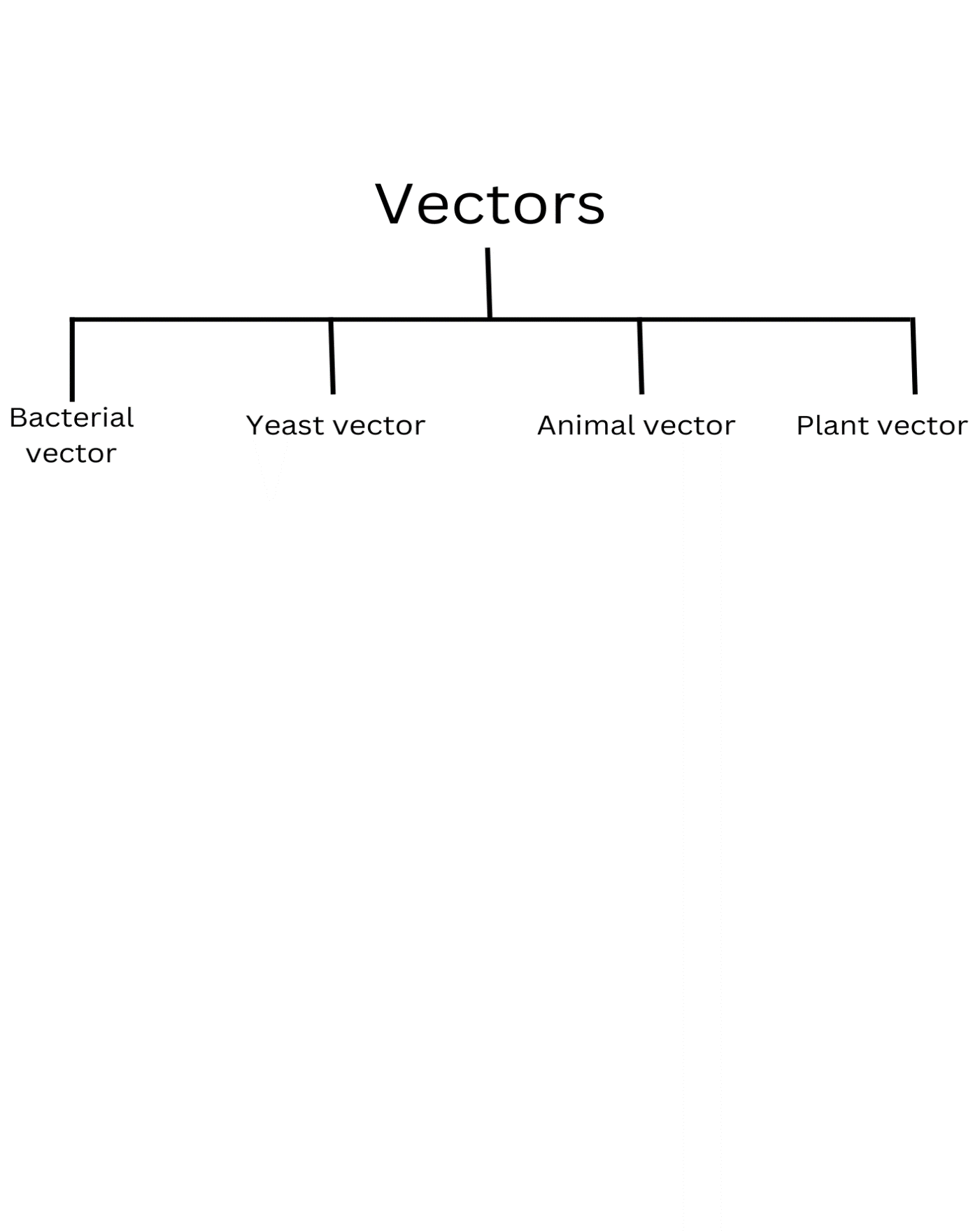 Bacterial vectors	E. coli stands out as the predominant bacterium employed for gene cloning, although other bacteria like Bacillus find utility in this field as well. Various types of vectors are utilized for gene cloning in E. coli, and they can be broadly categorized as follows: plasmids, phages, cosmids, phagemids, and bacterial artificial chromosomes (BACs). These vectors serve as carriers for introducing and replicating DNA fragments within E. coli cells, facilitating a wide range of molecular biology and genetic engineering applications.a)Plasmid vectors     Plasmid vectors are circular, double-stranded DNA molecules found in bacteria, known as plasmids, which have the unique ability to replicate independently of the host chromosome. These plasmids possess their own origin of replication (ori region), enabling them to self-replicate within the bacterial host cell. Plasmids can vary in size, ranging from a few kilobases to as large as 200 kilobases. They are commonly used for cloning short DNA segments, typically up to 10 kilobases in length. Some well-known examples of plasmid vectors include pBR322 and pUC.i) pBR322	pBR322, the first intentionally created plasmid vector, was developed in 1977 by scientists Bolivar and Rodriguiz. This plasmid vector has a size of 4,362 base pairs (bp) and derives its name from the initials of these two researchers. Its origin of replication is derived from a plasmid called ColE1, known for its resistance to colicins. This particular origin of replication allows for the maintenance of approximately 100 copies of the plasmid within a single host cell, resulting in a relatively high copy number.pBR322 carries genes that provide resistance to two antibiotics: ampicillin (Apr) and tetracycline (Tc r). These antibiotic resistance genes serve as selectable markers, allowing for the identification and selection of cells that have successfully taken up and maintained the plasmid.Importantly, pBR322 also contains multiple distinct restriction enzyme (RE) recognition sites, which are used for the insertion of foreign DNA sequences. When non-native DNA is inserted into these sites, the respective antibiotic resistance genes can become inactivated—a phenomenon known as insertional inactivation. For example, the tetracycline resistance (Tcr) gene can lose its functionality when a restriction fragment is inserted into the SalI site.Researchers can exploit this property to select for colonies that retain ampicillin resistance (Apr) and then verify if they have lost tetracycline resistance (Tcr). This strategy allows for the identification of cells that have successfully incorporated foreign DNA into the plasmid.The unique features of pBR322 make it a valuable tool in molecular biology and genetic engineering, facilitating the cloning and manipulation of DNA fragments for various research purposes..YEAST vectors	The development of cloning vectors in yeast was initiated with the discovery of a 2-micron (2μm) plasmid in the majority of Saccharomyces cerevisiae strains. The 2μm plasmid has a size of approximately 6 kilobases (kb) and is present in each yeast cell at a copy number ranging from 50 to 100 copies.Researchers have created numerous shuttle vectors that are capable of replicating in both yeast and E. coli by combining elements from 2μm plasmids and bacterial plasmids. These versatile vectors have become essential tools for genetic manipulation and cloning in yeast.There are four primary categories of yeast plasmid vectors:1. Yeast Centromeric Plasmids (Ycps): These vectors are designed to replicate using yeast centromeres and are typically present in the cell as single copies.2. Yeast Integrative Plasmids (YIps): YIps are designed for integration into the yeast genome, allowing for stable maintenance of the cloned DNA.3. Yeast Episomal Plasmids (YEps): YEps are capable of autonomous replication within yeast cells, similar to bacterial plasmids. They can be maintained as extrachromosomal elements.4. Yeast Replicative Plasmids (YRps): YRps replicate autonomously within yeast cells but are distinct from YEps in terms of copy number and regulation.In addition to plasmid vectors, yeast artificial chromosomes (YACs) are also used for cloning large segments of DNA in yeast. YACs can accommodate substantial DNA inserts, making them valuable for cloning and studying extensive genetic regions.Example: Yeast Episomal Plasmids (YEps)Yeast Episomal Plasmids (YEps)Yeast episomal plasmids (YEps) exhibit various configurations. Some YEps contain only the 2μm origin of replication, while others encompass the entire 2μm plasmid. An example of the latter type is YEp13, which serves as a shuttle vector capable of replicating in both yeast and E. coli. YEp13 comprises the complete sequence of pBR322, a yeast gene known as leu2 that acts as a selectable marker, and the 2μm origin of replication.The leu2 gene encodes an enzyme vital for the biosynthesis of the amino acid leucine. Its presence in YEp13 allows for the selection of yeast cells that have successfully taken up the plasmid based on their ability to synthesize leucine.YEps can engage in independent replication within yeast cells or undergo homologous recombination-based integration into one of the yeast chromosomes. These vectors are known for their efficiency in producing transformants, often yielding 10,000 to 100,000 transformants per gram of DNA.In addition to yeast vectors, other types of vectors, such as the Ti Plasmid used in plants and various vectors employed in animal biotechnology, play essential roles in genetic engineering and biotechnology. These vectors are tailored to meet the specific needs and complexities of working with different organisms and have significantly contributed to advancements in biotechnology research and applications.CLONING STRATEGIES:Cloning strategies involve the process of creating multiple identical copies of a specific DNA fragment. Here is an overview of a typical DNA cloning procedure:1. Insertion of DNA into a Plasmid:The DNA fragment of interest, which may contain a gene for a medically important human protein or any other gene of interest, is first inserted into a circular DNA molecule known as a plasmid.Enzymes, often referred to as restriction enzymes, are used in a "cut and paste" process to splice the DNA fragment into the plasmid.This results in the creation of a recombinant DNA molecule, where DNA from different sources is combined.2. Introduction of Recombinant Plasmid into Bacteria:The recombinant plasmid, now containing the gene of interest, is introduced into bacterial cells. This process is commonly referred to as transformation.The transformed bacterial cells are selected and cultured in a suitable growth medium.3. Replication and Inheritance in Bacteria:As the transformed bacteria grow and reproduce, they replicate the plasmid and pass it on to their offspring during cell division.This process leads to the production of multiple copies of the DNA fragment within the bacterial population.4. Harvesting Cloned DNA:The bacterial culture containing the cloned DNA is harvested, and the DNA can be isolated and purified for further analysis or use in various applications.Cloning strategies, as described, are fundamental in molecular biology and biotechnology. They enable the replication and propagation of specific DNA sequences, facilitating a wide range of research, including the study of gene function, the production of therapeutic proteins, and the creation of genetically modified organisms. The ability to generate identical copies of DNA fragments is a key technique in modern molecular biology.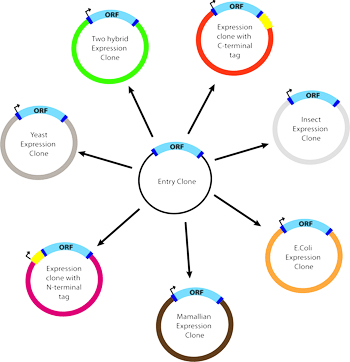 STEPS OF DNA CLONING:Step 1: Cutting and Pasting of DNAIn the initial step of DNA cloning, a specialized enzyme called a restriction enzyme is employed. These enzymes are DNA-cutting agents that recognize and bind to specific target sequences within the DNA molecule. Once bound to their target site, restriction enzymes cleave the DNA, resulting in two distinct DNA fragments. It's important to note that many restriction enzymes produce DNA fragments with short, single-stranded overhangs at their ends.If two DNA fragments have complementary overhangs, they can base-pair with each other and effectively "stick" together through hydrogen bonding. However, they do not form a continuous DNA molecule until they are joined by another enzyme called DNA ligase. DNA ligase plays a crucial role in sealing gaps within the DNA backbone, ultimately connecting the DNA fragments together.By combining the cleaved DNA fragments with DNA ligase, researchers create a recombinant DNA molecule. This recombinant DNA typically involves inserting the DNA fragment of interest into a suitable vector, such as a plasmid or another cloning vector. The resulting recombinant vector, now containing the inserted gene or DNA fragment, serves as the foundation for further steps in the cloning process.Step 2: Bacterial TransformationIn the second step of DNA cloning, the recombinant DNA molecule, which may include a plasmid or other vector carrying the gene of interest, needs to be introduced into bacterial cells. This process is known as bacterial transformation.The key steps in bacterial transformation are as follows:1. Preparation of Bacterial Cells:   - Bacterial cells, typically Escherichia coli (E. coli), are specially prepared for transformation. These cells are often chosen for their ease of use and well-established genetic characteristics.2. Shock Treatment:   - The prepared bacterial cells are subjected to a shock treatment, which can include a sudden increase in temperature (heat shock) or the use of electric pulses (electroporation). This shock disrupts the cell membrane, making it more permeable to external DNA.3. Uptake of Foreign DNA: - During the shock treatment, the permeabilized bacterial cells are exposed to the recombinant DNA molecules, which may include plasmids or other vectors carrying the gene of interest.   - Some of the bacterial cells take up the foreign DNA and incorporate it into their own genetic material. This transformation process is facilitated by the presence of calcium ions and other factors.4. Selection with Antibiotic Resistance:   - The recombinant plasmids typically contain an antibiotic resistance gene. This gene allows bacteria that have successfully taken up the plasmid to survive and reproduce in the presence of a specific antibiotic.   - Bacterial colonies that did not take up the plasmid or foreign DNA will not have the antibiotic resistance gene and will die in the presence of the antibiotic.5. Formation of Identical Colonies:   - Each bacterium that has successfully taken up the recombinant plasmid will give rise to a colony of genetically identical bacteria.   - These colonies are dot-like groups of bacteria that all carry the same plasmid, including the gene of interest.By using antibiotic selection, researchers can identify and isolate bacterial colonies that have taken up the recombinant plasmid. Each isolated colony represents a population of bacteria with identical genetic material, making it a valuable resource for further study and manipulation of the cloned gene. This step is essential for the propagation and study of the gene of interest.Step3: Protein production and Purification in BacteriaAfter successfully identifying a bacterial colony carrying the desired plasmid, the next steps in DNA cloning involve the production and purification of the target protein. Bacteria play a crucial role in this process as "miniature factories" for protein production. Here are the key steps involved:1. Large-Scale Culture: Once a suitable bacterial colony containing the desired plasmid is identified, it can be used to inoculate a large culture of bacteria. This culture provides a significant population of bacteria carrying the recombinant plasmid.2. Induction of Protein Expression: To initiate the production of the target protein, a chemical signal or inducer is introduced into the bacterial culture. This inducer activates the promoter region within the plasmid, prompting the transcription of the gene of interest. In the example given, if the plasmid contains the human insulin gene, the bacteria will start transcribing this gene, leading to the synthesis of mRNA.3. Translation and Protein Synthesis: The mRNA transcribed from the gene of interest is translated by the bacterial ribosomes, resulting in the production of many molecules of the target protein. In the case of the human insulin gene, this process leads to the production of human insulin protein.4. Cell Lysis: Once the target protein has been produced, the bacterial cells can be broken open, or lysed, to release the protein. Cell lysis methods can include mechanical disruption, sonication, or chemical treatments.5. Protein Purification: Bacterial cells contain various other proteins and macromolecules besides the target protein. To obtain pure and highly concentrated protein, the target protein must be separated from these cellular components. Protein purification techniques, such as chromatography, gel filtration, and affinity chromatography, are employed to achieve this separation. These techniques exploit the physical and chemical properties of proteins to isolate the desired protein from the complex mixture.6. Use or Further Study: Once purified, the target protein can be utilized for various experiments, research, or applications. In the case of insulin, it can be administered to patients as a therapeutic protein. For other proteins, purified samples are essential for laboratory studies and biotechnological applications.This process of protein production and purification in bacteria is a crucial aspect of DNA cloning, allowing scientists to harness the protein-producing capabilities of bacteria for the production of specific proteins of interest. The ability to express and purify proteins is a fundamental technique in molecular biology and biotechnology.GENE TRANSFER METHODS:Gene Transfer Method:Gene transfer methods are essential techniques used in molecular biology and biotechnology to introduce new DNA into living host cells. One of these methods is electroporation, which involves exposing a mixture of cells and DNA to high-voltage electrical pulses for a brief period. Electroporation:Electroporation is a technique used for direct gene transfer into host cells.In this method, cells are mixed with the DNA of interest and exposed to very high-voltage electrical pulses for a short duration.The electrical pulses create temporary micro-pores or openings in the cell membranes. These pores allow for the uptake of foreign DNA, such as plasmid DNA, by the host cells.Electroporation can lead to either stable or transient DNA expression within the host cells, depending on the experimental setup and the specific goals of the study.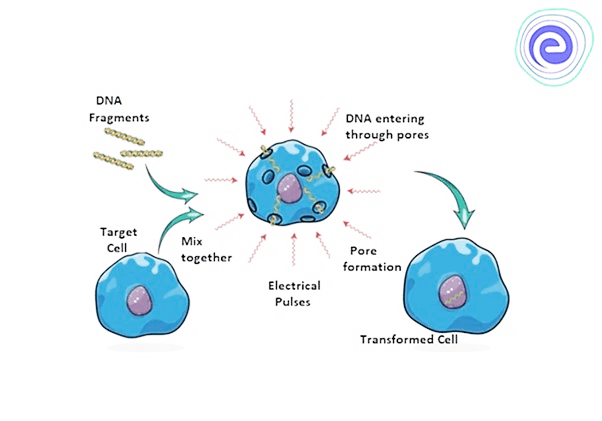 Microinjection:Microinjection is a precise and controlled technique for delivering DNA or other molecules directly into the cytoplasm or nucleus of cells.The process involves using a glass micropipette or injection tube, which is fine enough to penetrate the cell membrane without causing significant damage to the cell.The micropipette is loaded with the DNA of interest, and the tip of the pipette is carefully inserted into the target cell.Once inside the cell, the DNA is injected into the cytoplasm or nucleus using controlled pressure.Microinjection allows for the delivery of DNA at both the microscopic and macroscopic levels, depending on the specific application.This method is highly precise and is often used for introducing genetic material into individual cells, including embryonic cells, cultured cells, or even fertilized eggs.Microinjection is commonly used in various research fields, such as genetics, developmental biology, and gene therapy.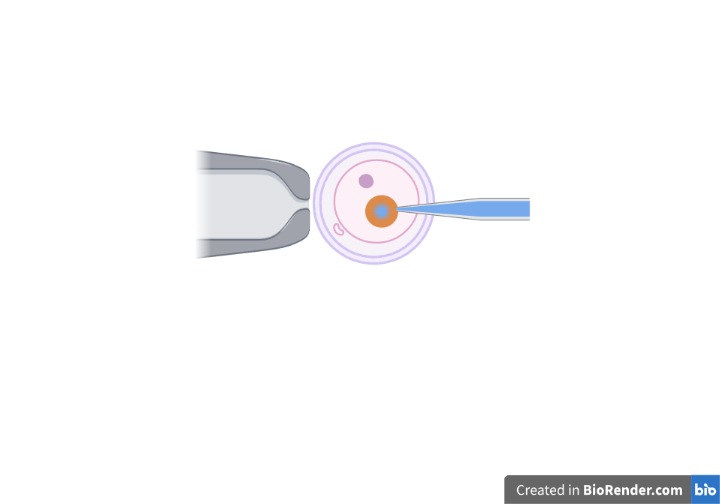 Transformation The process of introducing foreign DNA into bacterial cells is indeed called transformation, and one common example involves using the bacterium Escherichia coli (E. coli). This method is widely used in molecular biology and biotechnology for various purposes, including the introduction of recombinant DNA molecules, gene cloning, and the creation of genetically modified organisms.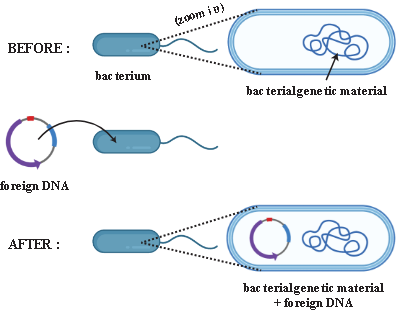 Transfection: Introduction of Foreign DNA into Eukaryotic CellsTransfection is indeed the process by which foreign DNA is deliberately introduced into eukaryotic cells through non-viral methods. It encompasses various techniques, including both chemical and physical methods, that allow researchers to introduce exogenous DNA into eukaryotic cells in laboratory settings.1. Eukaryotic Cells: Transfection is specifically performed in eukaryotic cells, which are characterized by having a membrane-bound nucleus and other membrane-bound organelles. These cells include animal cells, plant cells, and fungal cells.2. Non-Viral Methods: Transfection methods do not involve the use of viruses as vectors to introduce foreign DNA. Instead, they rely on non-viral techniques, such as chemical reagents or physical methods, to facilitate DNA uptake by the eukaryotic cells.Transfection is a crucial technique in molecular biology and cell biology research, as it allows scientists to manipulate and study gene expression in eukaryotic cells. It is commonly used for experiments involving gene overexpression, gene knockdown (using techniques like RNA interference or siRNA), and the creation of genetically modified cell lines for various research purposes..Transduction  The process of transduction does involve the insertion of a gene into a cell's genome using a virus as a vector. Viruses are commonly used in gene transfer because of their natural ability to transfer nucleic acids, including DNA or RNA, into host cells.Transduction is a gene transfer method in which a virus is utilized as a vector to deliver genetic material (typically DNA) into a host cell.Viral Vectors: Viral vectors are engineered or modified viruses that are designed to carry and deliver specific genes or genetic material into target cells. These vectors are safe and efficient vehicles for gene transfer.Gene Integration: Once inside the host cell, the viral vector carries the foreign gene of interest, which can be integrated into the host cell's genome. This integration allows for the long-term expression of the inserted gene.Replication and Gene Expression: Depending on the type of virus used, the viral vector may replicate within the host cell and express the inserted gene. This can lead to the production of the desired protein or gene product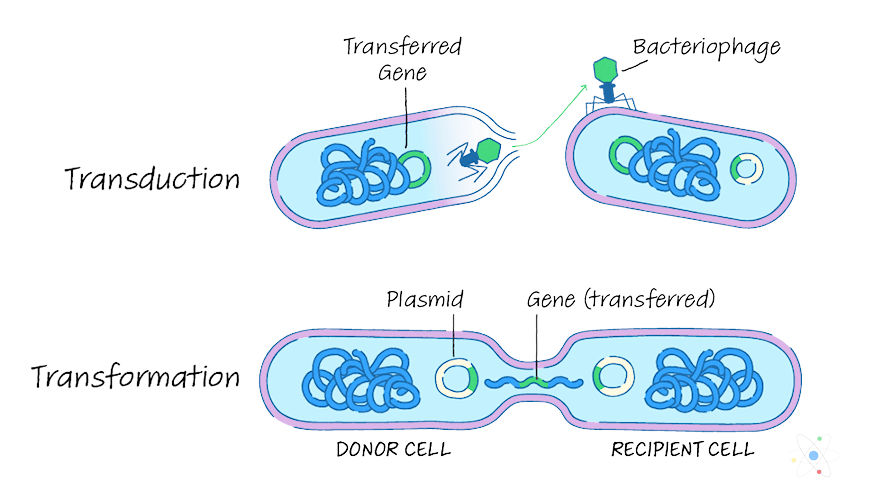 Bacterial Conjugation: Genetic Transfer in BacteriaBacterial conjugation is a process in which two living bacteria, specifically a donor bacterium and a recipient bacterium, come into close proximity and establish a connection through specialized structures known as cytoplasmic bridges or conjugation pili. During this microbial interaction, genetic material is transferred from the donor bacterium to the recipient bacterium in the form of single-stranded DNA.Donor and Recipient Bacteria: Bacterial conjugation involves two bacterial cells, where one serves as the donor and the other as the recipient. The donor bacterium typically possesses a specific genetic element known as a conjugative plasmid, which carries genes required for the conjugation process.Cytoplasmic Bridges: The donor bacterium extends thin, hair-like structures called conjugation pili or sex pili, which facilitate physical contact with the recipient bacterium. These cytoplasmic bridges play a crucial role in the transfer of genetic material.Transfer of DNA: During the process of conjugation, the donor bacterium transfers a segment of its genetic material, often in the form of single-stranded DNA, to the recipient bacterium through the conjugation pili. This transferred DNA may contain genes encoding various traits, including antibiotic resistance.Incorporation of Genetic Material: Upon receiving the transferred DNA, the recipient bacterium incorporates it into its own genetic material. This can result in genetic recombination, where the recipient cell acquires new genetic traits from the donor.Bacterial conjugation is an important mechanism of horizontal gene transfer in bacteria. It allows for the exchange of genetic material between bacterial cells and plays a significant role in the spread of genetic traits, including antibiotic resistance genes, among bacterial populations. This process enhances the adaptability and diversity of bacteria in various ecological niches.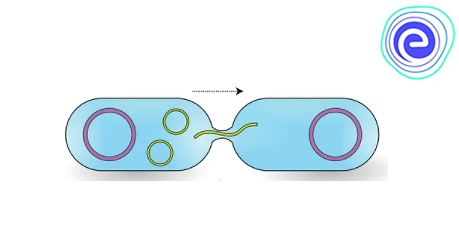 Gene gun:The gene gun, also known as a biolistic particle delivery system or a ballistic particle delivery system, is a device used to facilitate the introduction of foreign genetic material, typically DNA, into target cells.It operates by coating small particles, often tiny metal microprojectiles, with the DNA of interest. These particles serve as carriers for the genetic material.The coated particles are then loaded into the gene gun device, which uses a powerful burst of gas or a shockwave to accelerate the particles to high velocities.When the particles strike the target cells, they penetrate the cell membranes and release their cargo, which is the DNA. This process is sometimes referred to as "biolistic bombardment."The introduced DNA can either integrate into the cell's genome or exist temporarily as an episomal element, depending on the nature of the genetic material and the target cell type.The gene gun method is versatile and can be applied to a variety of cell types, including plant cells, animal cells, and even specific organelles within cells, such as chloroplasts and mitochondria.This technique is commonly used in genetic transformation experiments, particularly in plant biotechnology for generating transgenic plants, and in various molecular biology applications.Transfer DNAVectorFUTURE TRENDS IN BIOTECHNOLOGY AND ADVANCEMENT IN RECOMBINANT TECHNOLOGY:The field of biotechnology is continually evolving, and advancements in recombinant DNA technology are shaping the future of biotechnological research and applications. Here are some insights into future trends in biotechnology and the role of recombinant DNA technology:1. Overcoming Barriers in Protein Production: Recombinant DNA technology has been instrumental in the production of pharmaceuticals in microbial cells. However, challenges such as posttranslational modifications, cellular stress responses, proteolytic activity, solubility issues, and resistance to additional gene expression can limit the efficient production of functional proteins. Future trends involve making modifications to cellular processes to overcome these barriers and enhance the production of biotherapeutics.2. Correction of Genetic Mutations: Genetic mutations in humans can lead to protein deficiencies. Recombinant DNA technology offers the potential to correct these deficiencies by introducing foreign genes that can restore normal protein levels. This approach holds promise for developing therapies to address genetic disorders.3. Advances in Yeast Research: Recombinant DNA technology has opened up new avenues for the investigation and manipulation of yeast genes, both in vitro and in living yeast cells. Specially designed selectable marker systems enable researchers to perform DNA transformation and gene cloning in yeast. This technology allows for the manipulation and analysis of yeast genetic material at both the molecular and traditional genetic levels, advancing our understanding of yeast biology.4. Molecular-Level Problem Solving: Recombinant DNA technology has proven highly effective in addressing biological challenges related to the structure and organization of individual genes. Recent advancements in this field continue to drive significant modifications and improvements in the way biotechnological research is conducted.The future of biotechnology is closely tied to the ongoing development of recombinant DNA technology. This technology is expected to play a pivotal role in overcoming production challenges, correcting genetic deficiencies, advancing yeast research, and solving molecular-level biological problems. As biotechnological tools and methods continue to advance, they will contribute to the discovery of new therapies, the development of sustainable bioprocesses, and the expansion of our understanding of living organisms.Applications of Recombinant DNA TechnologyRecombinant DNA technology is indeed widely used in various fields, including biotechnology, medicine, and research. It has revolutionized many aspects of bioscience and biomedicine. Here are some common and important applications of recombinant DNA technology:1. Basic Research: Recombinant DNA technology is fundamental to basic research in biology. It is used for gene identification, mapping, sequencing, and the determination of gene function. Researchers use recombinant DNA techniques to unravel the mysteries of genes and their role in living organisms.2. Recombinant Proteins: Recombinant proteins produced through this technology serve as essential reagents in laboratory experiments. They are also used to generate antibody probes for studying protein synthesis in cells and organisms. Recombinant proteins have numerous applications in research and diagnostics.3. Industrial Applications: Recombinant DNA technology finds practical applications in various industries. For instance, it is used in the production of enzymes for laundry detergents, the manufacturing of biofuels, and the production of bioplastics. It has also been employed in food production, such as the development of genetically modified (GM) crops.4. Human and Veterinary Medicine: In medicine, recombinant DNA technology is instrumental in the production of biopharmaceuticals. One classic example is the production of insulin through recombinant DNA technology. This technology has also been applied in gene therapy, where attempts are made to correct genetic defects causing hereditary diseases. In veterinary medicine, it plays a role in developing vaccines and treatments for animals.5. Agriculture: In agriculture, recombinant DNA technology has been used to create genetically modified organisms (GMOs) with desirable traits. For example, Bt cotton has been engineered to produce a protein toxic to certain pests, protecting the crop.6. Clinical Diagnosis: Recombinant DNA technology is employed in clinical diagnostics, including techniques like ELISA (enzyme-linked immunosorbent assay). These methods use recombinant DNA-derived molecules for the detection of specific biomarkers, such as the presence of HIV in humans.These applications highlight the versatility and significance of recombinant DNA technology across multiple domains, from advancing scientific knowledge to improving healthcare and addressing various challenges in industry and agriculture. It continues to be a cornerstone of modern biotechnology and research.Limitations and Concerns of Recombinant DNA TechnologyRecombinant DNA technology has brought about significant advancements and benefits, but it is not without its limitations and concerns. Here are some of the key limitations and concerns associated with this technology:1. Environmental Impact: The introduction of genetically modified organisms (GMOs) into natural environments can have unintended consequences. There are concerns about the potential destruction of native species, disruption of ecosystems, and genetic pollution when GMOs interact with wild populations.2. Weediness: Genetically modified plants with enhanced traits, such as herbicide resistance, may have the potential to become "superweeds." These aggressive weeds can be difficult to control and may outcompete native vegetation.3. Gene Flow and Contamination:  Gene flow between genetically modified organisms and wild relatives can lead to the transfer of unique DNA sequences. This can alter the genetic makeup of natural populations and potentially impact biodiversity.4. Lack of Genetic Diversity: Genetically modified organisms that are clones or genetically uniform populations may lack genetic diversity. This uniformity makes them vulnerable to diseases or pests that can quickly wipe out the entire population.5. Emergence of Resistant Organisms: The use of genetically modified organisms, especially in agriculture and medicine, can lead to the emergence of resistant pests, pathogens, or diseases, commonly referred to as "superbugs" or "super diseases."6. Privacy and Security Concerns: The handling of genetic information raises privacy and security concerns. Unauthorized access to genetic data can result in breaches of privacy and misuse of genetic information.7. Societal and Ethical Concerns: Ethical and societal concerns surround the alteration of genetic material and the potential consequences for society and future generations. There is ongoing debate about the ethical implications of genetic engineering.8. Safety of Modified Foods and Medicines: Many individuals are concerned about the safety of genetically modified foods and medicines. Questions about long-term health effects and the potential for unforeseen consequences continue to be topics of debate and research.It's important to note that the regulation and oversight of genetically modified organisms and products vary by country and region. Regulatory agencies assess the risks and benefits of specific applications of recombinant DNA technology and establish guidelines and regulations accordingly.Addressing these limitations and concerns requires responsible research, transparent communication, and the development of sound regulatory frameworks to ensure the safe and ethical use of recombinant DNA technology in various fields. Public engagement and informed decision-making also play crucial roles in shaping the future of this technology.CONCLUSION:In conclusion, recombinant DNA (rDNA) technology has played a pivotal role in advancing both crop and animal biotechnology. The power of rDNA technology lies in its capacity to manipulate genes and introduce them into the cells of plants and animals, enabling researchers to study and modify gene functions. This technology has revolutionized various fields, leading to the development of genetically modified crops, the production of biopharmaceuticals, and breakthroughs in scientific research.As we continue to harness the potential of rDNA technology, it is essential to address the associated ethical, environmental, and safety concerns. Responsible research, robust regulatory frameworks, public engagement, and informed decision-making are crucial in ensuring that rDNA technology is used in ways that benefit society while mitigating potential risks.The future of biotechnology holds promise, driven by the ever-expanding applications of rDNA technology. Advancements in this field have the potential to address pressing global challenges, from improving food security and healthcare to addressing environmental and ecological issues. As science and technology continue to evolve, so too will our understanding and utilization of recombinant DNA technology.REFERENCE: 1. Helinski DR. EcoSal Plus. 2022. A Brief History of Plasmids. PMID: 35373578 free article. Review.Helinski DR. A Brief History of Plasmids. EcoSal Plus. 2022 Dec 15; 10(1):eESP00282021. Doi: 10.1128/ecosalplus.esp-0028-2021. Epub 2022 Apr 4. PMID: 35373578.2. Cohen S.N., Chang A.C., Boyer H.W., Helling R.B. Construction of biologically functional bacterial plasmids in vitro. Proc Natl Acad Sci, 70(11):3240-4. 1973. [PubMed]3. Kumar S., Kumar A. Role of genetic engineering in agriculture. Plant Archives. 2015;15:1–6. [Google Scholar]4. Lomedico P. T. Use of recombinant DNA technology to program eukaryotic cells to synthesize rat proinsulin: a rapid expression assay for cloned genes. Proceedings of the National Academy of Sciences of the United States of America. 1982;79(19):5798–5802. Doi: 10.1073/pnas.79.19.5798. [PMC free article] [PubMed] [CrossRef] [Google Scholar]5. Galambos L., Sturchio J. L. Pharmaceutical firms and the transition to biotechnology: a study in strategic innovation. Business History Review. 1998;72(2):250–278. Doi: 10.2307/3116278. [CrossRef] [Google Scholar]6. Steinberg F. M., Raso J. Biotech pharmaceuticals and biotherapy: an overview. Journal of Pharmacy and Pharmaceutical Science. 1998;1(2):48–59. [PubMed] [Google Scholar]7. Dhillon, Santosh, A. K. Chhabra, and Pushpa Kharb. "Cloning Strategies and Screening of Recombinant DNA Clones." 2007.[GOOGLE SCHOLAR]8. Maheshwari, Neeraj, et al. "Overview of Gene Cloning Strategies." A Complete Guide to Gene Cloning: From Basic to Advanced. Cham: Springer International Publishing, 2022. 69-78.[Google scholar]9. Wil A. M. Loenen and others, Type I restriction enzymes and their relatives, Nucleic Acids Research, Volume 42, Issue 1, 1 January 2014[Google scholar]10. Bhatnagar, Rakesh, Amulya K. Panda, Sonika Bhatnagar, A. K. Chhabra, Santosh Dhillon, A. K. Dubey, and Pushpa Kharb. "Recombinant DNA Technology and Biotechnology." (2017).11. Suliman Khan, Muhammad Wajid Ullah, Rabeea Siddique, Ghulam Nabi, Sehrish Manan, Muhammad Yousaf, Hongwei Hou, "Role of Recombinant DNA Technology to Improve Life", International Journal of Genomics, vol. 2016, Article ID 2405954, 14 pages, 2016.S.NoRestriction enzymesSourceSite of cleavageProduct1.Alu IArthrobacter luteus5’-A-G-C-T-3’3’-T-C-G-A-5’Blunt ends2.EcoR1Escherichia coli5’-G-A-A-T-T-C-3’3’-C-T-T-A-A-G-5’Sticky ends3.Sma ISerratia marcescens5’-C-C-C-G-G-G-3’3’-G-G-G-C-C-C-3’Blunt ends4.Bam HBacillus amyloliquefaciens5’-G-G-A-T-C-C-3’3’-C-C-T-A-G-G-5’Sticky ends